Erasmus v Nantes aneb rok ve francouzském styluEcole Nationale Supérieure d'Architecture de NantesPetra Hrubešová, Fakulta architekturyTeprve až když jsem vystoupila na letišti v Nantes, uvědomila jsem si, že jsem v zemi, kde jsem ještě nikdy nebyla a čeká mě tady rok života. Naštěstí jsem už byla domluvená s asi nejochotnější francouzskou Camille, která se se mnou hned první den setkala a nechala mě bydlet u nich vy bytě než si něco najdu. Až teprve pak mi začalo docházet jak nedokonalá je moje francouzština. Shánění bydlení a nekonečná francouzská byrokracie mě doháněly k šílenství a beznaději. Po čase ale člověk otupí a zjistí, že je třeba to řešit francouzským stylem – v pohodě – a bude hned spokojenější. Ze začátku toho bylo docela dost, škola, školní byrokracie, banka, bankovní byrokracie, byt, byrokracie organizace C.A.F…A pak už byl konečně čas objevovat ty sladké stránky Francie. Všechny druhy sýrů, vína pečlivě seřazené v regálech dle regionů, nekončící marocké trhy se zeleninou, kde se dalo nakoupit za 5E na celý týden. Každá činnost v sobě vždy měla nějaký příběh. Když jsem šla na trh, vždy jsem potkala někoho zajímavého, popovídala si se stánkařem nebo aspoň viděla něco zábavného. Celkově to ve městě neskutečně žilo. Počet venkovních kulturních akcí, koncertů, uměleckých akcí ani nespočítám. Nejlepší věc byly dokonalé podmínky pro cyklisty. Na mém kole koupeném od pána, co je sestavoval někde v bytě, aby se uživil, jsem ujela snad stovky kilometrů a odvezla tuny jídla z trhů.   V podobném duchu to probíhalo ve škole. Neskutečná energie, kterou někteří profesoři vkládali do svého vyučování byla nakažlivá. Studenti byli také pro mě až nezvykle motivovaní mít svou práci originální a dobře provedenou. Téměř všechna práce probíhala ve skupinách a začleňovala mě tak čím dál víc. Moji již od začátku nejlepší přátelé ze zmiňovaného bytu (Camille, Francois a Olivier), kteří mluvili jako jedni z mála plynule anglicky, sledovali jako experiment rychlé ustupování od angličtiny. Všichni lidé, které jsem ve Francii potkala, ať už to bylo v Nantes, Lyonu nebo Bretani, byli skvělí, milí, ochotní a zajímaví. Byl jeden z nejlepších let mého života, za který jsem získala nesčetné množství dobrých přátel, zkušeností a jiných náhledů na různé věci. Každému, kdo pojede do Francie vřele doporučuji splynout naprosto s jejich stylem života a maximálně si ho užít. 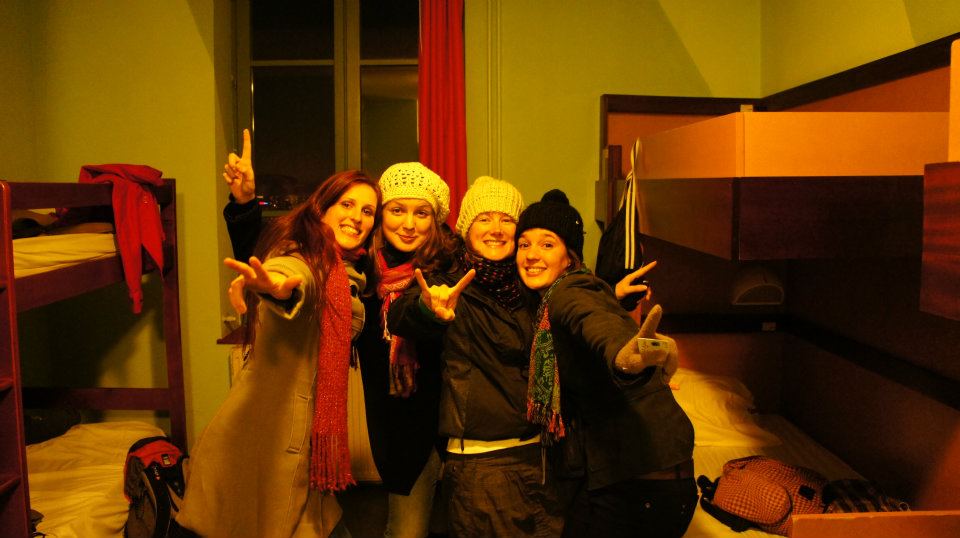 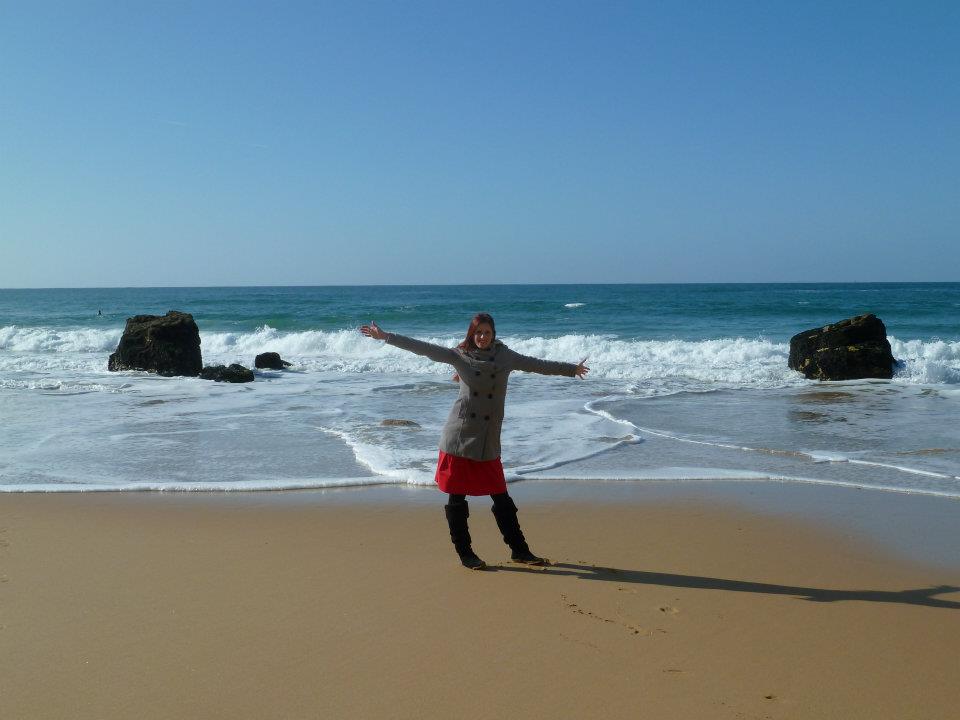 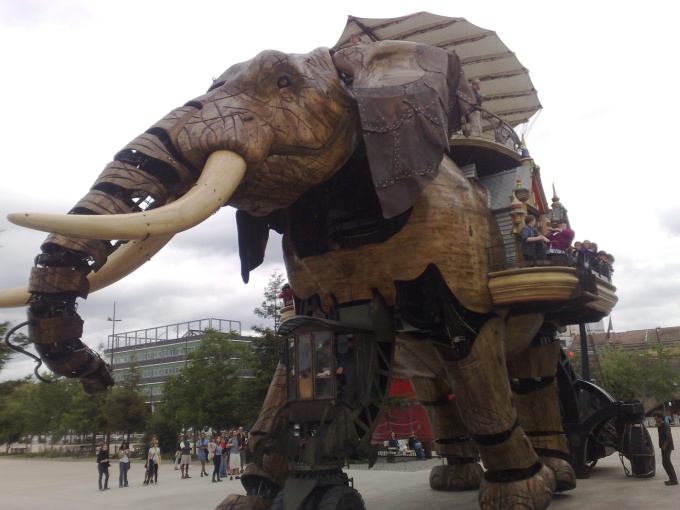 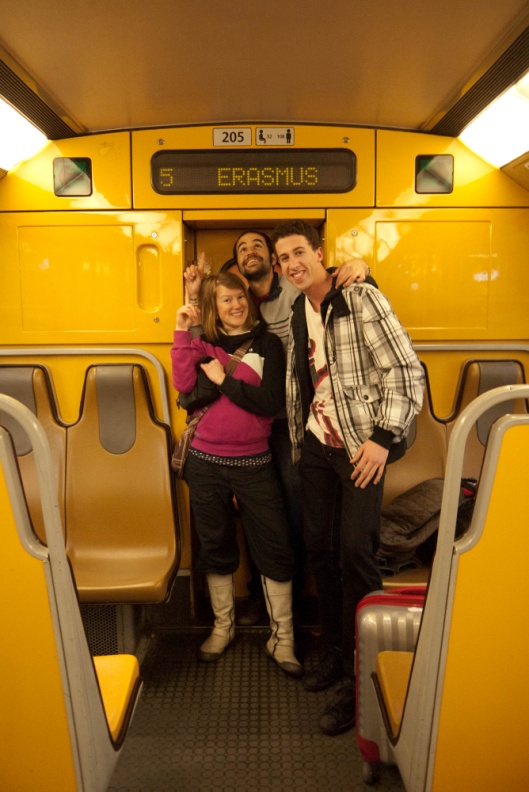 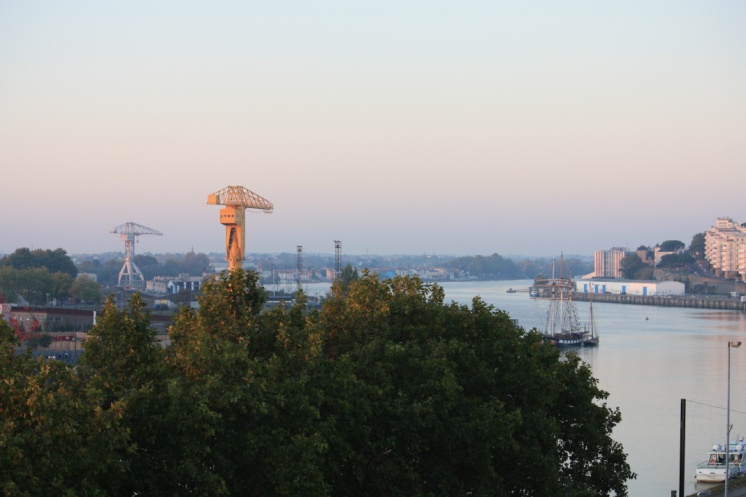 